Vorwissenstest zur Einheit „Zuordnungen“KoordinatensystemStelle die Punkte A(1|1), B(5|1), C(5|3), D(1|3) in einem Koordinatensystem (Einheit 1cm) dar. Verbinde die Punkte zum Viereck ABCD.Zeichne die Diagonalen des Vierecks ABCD ein. Gib die Koordinaten des Schnittpunktes S an. TabelleVervollständige die Tabelle. Lisa verkauft ihre alten Kinderbücher auf einem Flohmarkt. Ein Buch kostet 1,50 €. Lege für Lisa eine Tabelle an, damit sie sich beim Verkauf nicht verrechnet.DiagrammDas Diagramm zeigt den Temperaturverlauf von Kiel, gemessen am 30.04.21. Bestimme die Temperaturen.     höchste Temperatur: ……°C niedrigste Temperatur: ……°CFülle die Tabelle aus. Sachaufgaben lösenJonas kauft 4 Käsestangen. Er bezahlt 4,80 €. Wie viel kostet eine Käsestange? …………….Zwei Muffins kosten 1,60 €. Wie viel kosten 5 Muffins? …………….Kurz und knappGib die Größe in der angegebenen Einheit an.2,6 cm = ……………. mm3 kg 61 g = ……………. kg1 h 35 min = …………….  min 2 l …… ml = 2045 mlRunde auf das Ganze der angegebenen Einheit.1842 m  …………….. km6,45 €  …………….. €15 377 g  …………….. kg75 s  …………….. minÜberprüfe, ob die folgenden Aussagen immer wahr sind.Berechne.0,4 3 = …………….1,6 : 8 = …………….6   = ……………. = …………….…………….Der Wert des 1. Faktors ist 25, der Wert des Produktes beträgt 100. Gib den Wert des zweiten Faktors an: …………….Bestimme den Wert des Quotienten aus 120 und 4: …………….InhalteAufgaben 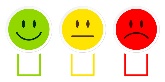 Punkte in einem Koordinatensystem darstellen und ablesen1Informationen in Tabellen und Diagrammen darstellen2, 3Informationen aus Tabellen und Diagrammen ablesen3a)Informationen aus Texten entnehmen 2, 4, 7Rechnen mit Größen 5Runden von Größen6Rechnen mit Dezimalzahlen 8a)+b)Rechnen mit Brüchen8c)+d)Fachbegriffe Faktor, Produkt, Quotient8e)+f)ZahlDas Doppelte der Zahl½11,5029Uhrzeit6:0010:0014:0018:00Temp. in °CjaneinJe länger die Playstation in Betrieb ist, desto mehr Strom verbraucht sie.Je mehr Schülerinnen und Schüler Müll auf dem Schulhof sammeln, desto weniger Zeit wird für das Müllsammeln benötigt.Je mehr Zeit eine Schülerin oder ein Schüler für ihre/seine Hausaufgaben benötigt, desto besser sind die Hausaufgaben. Wenn ich das Alter eines Kindes kenne, weiß ich, in welche Jahrgangsklasse es geht. 